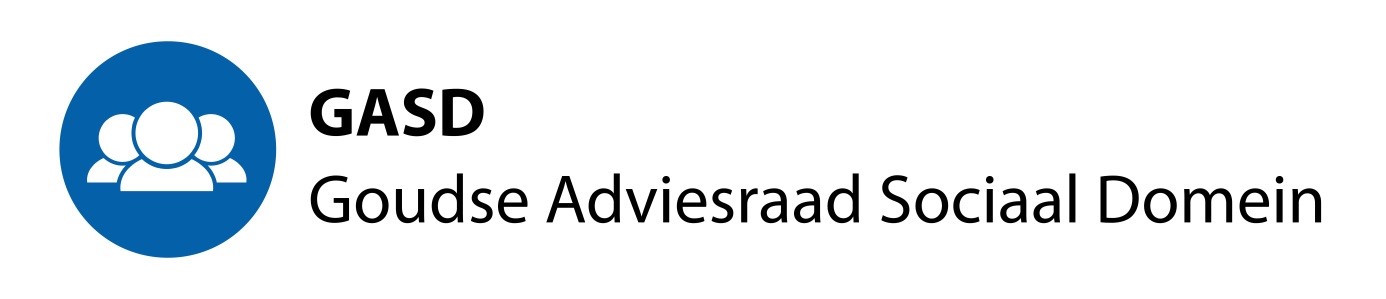 Agenda voor de live-vergadering van de GASDdonderdag 23 september 13.30 uur. Beoogde eindtijd 14.30 uur.De locatie: Concordia, Westhaven 27 in Gouda.Opening, mededelingen en vaststelling agenda.Mondeling verslag van de GCR-vergadering van 23 september 2021.Vaststelling van het verslag van de GASD vergadering van 22 juli 2021Bespreking van de reacties van de gemeente op uitgebrachte adviezen; te weten woonzorgvisie, de re integratieverordening en vroeg signalering.Voortgang en planning kennismaking met regioraden.Planning ongevraagd advies inburgering.Vervolg gesprek rond samenlevingsopbouw.Sluiting.Na een korte pauze wordt de middag voortgezet in het teken van de havendag. De agenda van de Havendag zal door de voorzitter worden toegestuurd. 